2022教招每日一练（2月11日）1.一个人面对问题情境时，能独具匠心，相处不同寻常的超越自己也超越同辈的新奇性意见，表明其思维具有( )。   [单选题]正确率：90.14%2通过综合归纳获得意义的学习称为( )。   [单选题]正确率：56.34%3.独立设置的师范院校逐渐并入文理学院，教师的培养改由综合大学的教育学院范学院承担，这被称为“教师教育大学化”，此时处于教师职业的发展( )阶段。   [单选题]正确率：74.65%4.被认为是教育学创立标志的著作是( )。   [单选题]正确率：97.18%5.一旦考上大学，厌学情绪就开始恶性释放，拒绝在努力下学习，这不得不让我们重新思考教育的意义，下列关于教育的内涵说法不正确的是( )。   [单选题]正确率：87.32%选项小计比例A.流畅性11.41%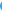 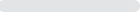 B.变通性68.45%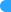 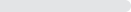 C.指向性00%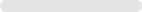 D.独创性 (答案)6490.14%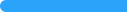 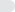 选项小计比例A.同位学习34.23%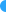 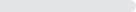 B.上位学习 (答案)4056.34%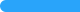 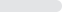 C.下位学习34.23%D.并列结合学习2535.21%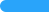 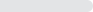 选项小计比例A.非职业化11.41%B.职业化57.04%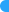 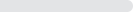 C.专门化1216.9%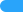 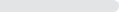 D.专业化 (答案)5374.65%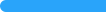 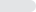 选项小计比例A.夸美纽斯的《大教学论》与赫尔巴特的《普通教育学》 (答案)6997.18%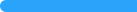 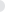 B.夸美纽斯的《大教学论》与约翰·洛克的《教育漫话》00%C.赫尔巴特的《普通教育学》与福禄培尔的《人的教育》22.82%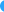 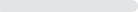 D.约翰·洛克的《教育漫话》与赫尔巴特的《普通教育学》00%选项小计比例A.教育的基本着眼点是人，是人的发展，人是教育的出发点45.63%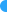 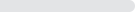 B.教育最直接的目标是促进人的身心发展22.82%C.教育的最终目标是传授知识 (答案)6287.32%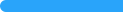 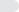 D.教育以影响人的身心发展为直接或首要目标34.23%